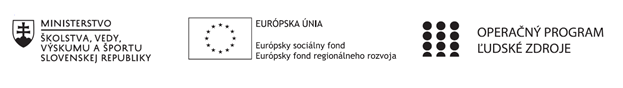 Správa o činnosti pedagogického klubu Príloha:Prezenčná listina zo stretnutia pedagogického klubuPríloha správy o činnosti pedagogického klubu                                                                                             PREZENČNÁ LISTINAMiesto konania stretnutia: Gymnázium, Hlinská 29, Žilina Dátum konania stretnutia: 	14. 3. 2022Trvanie stretnutia: 		od 16:00 hod	do 19:00 hod	Zoznam účastníkov/členov pedagogického klubu:Meno prizvaných odborníkov/iných účastníkov, ktorí nie sú členmi pedagogického klubu  a podpis/y:Prioritná osVzdelávanieŠpecifický cieľ1.1.1 Zvýšiť inkluzívnosť a rovnaký prístup ku kvalitnému vzdelávaniu a zlepšiť výsledky a kompetencie detí a žiakovPrijímateľGymnáziumNázov projektuGymza číta, počíta a bádaKód projektu  ITMS2014+312011U517Názov pedagogického klubu GymzaMatDátum stretnutia  pedagogického klubu14.3. 2022Miesto stretnutia  pedagogického klubuGymnázium, Hlinská 29, ŽilinaMeno koordinátora pedagogického klubuRNDR. Nataša GerthofferováOdkaz na webové sídlo zverejnenej správywww.gymza.skManažérske zhrnutie:Členovia klubu sa v úvode stretnutia oboznámili s témou stretnutia Inovatívne metódy v matematike – práca s odborným textomČlenovia klubu navrhli niekoľko možností ako pripravovať odborné texty   na vyučovanie s cieľom navrhnúť stratégie riešenia, použiť symbolický jazyk, argumentovaťV závere stretnutia členovia klubu navrhli vhodné témy na zaradenie odborných  textov s použitím symbolického jazyka s cieľom zvýšenia úrovne argumentácie žiakov.Kľúčové slová: odborné texty, symbolický jazykHlavné body, témy stretnutia, zhrnutie priebehu stretnutia: Nosnú časť stretnutia tvorila analýza tém matematiky, na ktoré je najvhodnejšie pripravovať na použitie odborné texty s použitím symbolického jazyka a návodnými úlohami, ktoré si vyžiadajú argumentáciu žiakov. Cieľom vyučovania matematiky je vytváranie nových poznatkov a zručností. Matematika má rozvíjať žiakovo logické a kritické myslenie, schopnosť argumentovať a komunikovať, spolupracovať v skupine pri riešení problémov. Výsledkom vyučovania matematiky je, aby žiak správne používal matematickú symboliku, terminológiu, frazeológiu a získal schopnosti čítať s porozumením súvislé texty obsahujúce čísla a využíval pochopené a osvojené postupy a algoritmy pri riešení úloh. Vyučovanie matematiky by malo viesť k budovaniu vzťahu medzi matematikou a realitou.a k schopnosti obhájiť si svoje názory pomocou logicky vystavaných argumentov.Závery a odporúčaniaČlenovia klubu odporúčajú na hodinách matematiky vo všetkých ročníkoch používať pracovné listy s matematickou symbolikou, viesť žiakov k logickej argumentácii a kultivovať túto ich schopnosť.Členovia klubu navrhujú vytypovať žiakov 1. ročníka, ktorí majú záujem o ďalšie štúdium odborov, v ktorých je potrebné využívať matematiku a na hodinách venovať týmto žiakom zvýšenú pozornosť a prípadne im zadávať ďalšie doplňujúce úlohy, ktoré im umožnia viac rozvinúť ich kompetencie s prácou s matematickou symbolikou a podporiť ich argumentačnú kompetenciu.Vypracoval (meno, priezvisko)RNDr. Nataša GerthofferováDátum14.3.2022PodpisSchválil (meno, priezvisko)PaedDr. Antónia BartošováDátum14.3.2022PodpisPrioritná os:VzdelávanieŠpecifický cieľ:1.1.1 Zvýšiť inkluzívnosť a rovnaký prístup ku kvalitnému vzdelávaniu a zlepšiť výsledky a kompetencie detí a žiakovPrijímateľ:GymnáziumNázov projektu:Gymza číta, počíta a báda Kód ITMS projektu:312011U517Názov pedagogického klubu:GymzaMatč.Meno a priezviskoPodpisInštitúcia1.PaedDr. Antónia BartošováGymnázium2.Mgr. Tatiana HikováPNGymnázium3.PaedDr. Andrea Bednárová, PhD. Gymnázium4.RNDr. Nataša GerthofferováGymnáziumč.Meno a priezviskoPodpisInštitúcia